Mechanical Engineer with 15.0+ years of Professional experience in Project Management, Strategic planning, New Product Development, Cost Planning & Management. Product engineering with proven ability to create cost effective, cutting edge designs that meets project and product specification & compliance with Quality standards. Manage a team of engineers. Mentored team to achieve targets.Handling multiple country projects India/Indonesia/South Africa.Expertise  in structural design & product development for products like Commercial refrigerator (Beverage coolers), deep freezers, chocolate cooler, and premix dispenser ensuring compliance with Quality standards.Handling Root cause analysis for field issues.Handling “Material Cost Improvement Plan”: Completed cost saving projects by introducing advance product, process technology and eliminating or substituting processes and using alternate components for performance optimization.Knowledge of Cycle balancing of Commercial Refrigerator in balanced environmental Chamber.Knowledge of Safety and Reliability testing of display coolers with respect to international/customized standards.Using ERP systems to do inter functional operation.Re-engineering of products based on technology developments, customer requirement and manufacturing feedbackIndependent and self-motivated team player with a strong sense of responsibility Drives execution by supporting, challenging, and mentoring.Initiating VA/ VE activities for cost reductions.Internal ISO Auditor. Structural design and Concept Design for Commercial refrigerator.Design with Considering Sheet metal, plastic components tooling and all manufacturing process.Material & component selection.Prototyping / Schedule / Pilot Lot / Review/ Implementation.Safety requirements & standards for appliance.Independent Team Leader with handling multiple country projects.PLM (Windchill -11.0/9.1), PTC Creo.4.0/wf-5.0 (Pro-e)- Solid Modeling, Sheet metal, Assembly, Surfacing and detailingDELCAM Basics, AutoCAD, ERP system (Baan)MS-Excel, Power point, MS-Word, MS-ProjectFRIGOGLASS INDIA (P) LIMITED, GURGAON, HARYANA (May 2017 to till date)     www.frigoglass.com	Frigoglass is a Hellenic based global corporation specialization in design manufacturing and marketing of ice cold Merchandisers and the production of glass container, primary targeting the beverage industries.Major Assignments handledHandling Multiple Projects with considering Customer guideline and Commercial dead line.Concept design & development of VIS2020 Lookalike Cooler.Development of Chocolate cooler.Design support to Innovation & development team in Greece, for new Display Cooler platform.Cost reduction projects for FV ranges SL range (Coca Cola).Step Commercial refrigerator with Frameless Door Developed for SE Asia MarketNew design developed in E47 [R134a] for reduced process time.Retrofit instruction preparation for field IssuesResponsible for New cooler prototype sample preparation for Customers alignment & various exhibitions.Implementation of CAD standards globallyCreation of Frigoglass incoming material and brought out items Library in PLM. Responsible for updating and releasing of Specification of Material to all stakeholders.Responsible for creation & updating of various Designs, CAD Guidelines.Handling  team of engineers. (5 Engineers)Bill of Material from raw material to finish product.WHITES INTERNATIONAL (P) Ltd @ Sri Lanka.(Mar.2015 to Apr.2017)  www.whitesinternational.com	Whites International is Commercial Refrigerator and Split Air condition Manufacturing Industry. Major Assignments handledConcept Design, Prototyping, Gant Chart, Bill of Material from raw material to finish product, Design Review, Pilot lot, Production Lot, Field Trial and finally Mass production.Manage projects, and drive the project team from start through completion.Ensure business requirements are suitably defined, understood and signed off. Projects are as below for Commercial Refrigeration (Display cooler):-Display Coolers with canopy with air on glass concept.Display Coolers without canopy with air on glass concept.Display Coolers with canopy with Front suction concept.Removable Refrigeration System for display cooler.Worked on Air conditioner ODU project as below:-12000 BTU Split AC & 18000 BTU Split ACCoordinate with Lab Engineer for Lab Testing, Balancing and finalization of product with PepsiCo/Coca-Cola testing guidelines. And CB certification (IEC-60335-2-89) of Display-coolers activity.Coordinate with Website developer and prepared Website for company.Preparation of ISO documentation and conduct Internal Audit.Coordination with clients and various venders for completion all project on timeline.Preparation and Consult all base line for set up of production as per Visi-Cooler manufacturing.Like Foaming Jig, Paint shop, Coil shop, Pre-Assembly Line, After-Charging Line and Final Assembly.Preparation and Consult with production head all base line for set up of production as per Display-Cooler manufacturing. Like Foaming Jig, Paint shop, Coil shop, Pre-Assembly Line and Final Assembly.Consult to purchase dep. for all Visi-cooler development. Coordinate and Developed Vendors & Suppliers.Generation of Bill of Material, Engineering Changes, Work Instruction process wiseWestern Refrigeration (P) Ltd @ Mumbai. (Jun. 2010 – Mar.2015)    www.westernrefrigeration.comWestern Refrigeration is one of Largest Manufacturing Industry of Commercial Refrigeration equipments in India. And it’s Collaboration with HoshiZaki, Japan.Major Assignments handledCoordination with clients, various venders for completion all project on timeline.Handling Development activity from Concept Design, prototyping, BOM preparation, Pilot lot review, Design Review, Production Lot Review, Field Trial review. Some Projects are as below -1) Display Coolers having different types and sizes for beverages. (Refrigerant -R134a, CO2)2) Small and Medium Cassette (Removable Refrigeration System for display cooler)3) Chocolate cooler.4) Freezers, Chest Coolers.5) Dispenser – cold drink. 2valves.  Generation of Bill of Material, Electrical circuit drawing for coolers by using AutoCAD- 2009.Responsible for Entire Engineering Modification process for two plants - Meetings, Changes related issue, costing and take Follow up from all Dept. for Changes and implementation smoothly in production.Sheet metal and Plastic Components Design with Consideration of cost and manufacturing process.Prepared Purchase Part specification, Standard Design formats and Quality management System for Design controls. Conducted ISO Internal Audit.Worked on IP standard product, CE certification for coolers.Worked on IEC standard, ROHS Directives, NSF approval for components.Worked on Cost reduction projects and standardization.CIM TECH Systems (P) Ltd @ Hyderabad. (Dec.2006 – May.2010)    www.cimtechsystems.inCimtech System is Coca Cola Engineering Design Center (EDC) and Engineering Test Facility (ETF)Major Assignments handledCoordination with clients (TCCC), Engineering consultants (Atlanta) and various venders for timely completion of engineering design and development of product.Worked on Concept Design, Development, Modification, Prototyping for – 1) Display Coolers having different types and sizes.2) Small and Medium Cassette (Refrigeration System for display cooler)3) Powder Dispensing, Powder Storage and Mixing Mechanism for coffee machine.Worked on Preparation and Checking of engineering drawings with GD&T and CTQ dimension.Feasibility checking of Sheet metal and Plastic components as per manufacturing process.A member of Pugh matrix team.CEEKAY- DAIKIN Ltd @ Aurangabad. (May. 2005 to Dec. 2006)    www.ceekay-daikin.comCeekay –Daikin is OEM of Commercial vehicle clutch manufacturing company.Major Assignments handled Development of press tools such as Piercing, Forming, Drawing, Blanking, Crimping and Bending toolPreparation of Models and drawings of  Clutch Disc and Clutch Cover assembly Preparations of the layouts for maximizing the sheet usage and minimizing the scrap.Interaction with Production and Quality Dept. on improvement and cost reduction.Worked on FMEA, Poka Yoke techniques, 5s, Kanban.B-tech from IIMT.Diploma in Mechanical Engineering from Nagpur (MSBTE Board).Date of Birth		: 6th Nov 1980.Passport No.		: N8979663Marital Status		: Married.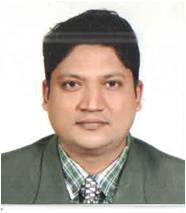 SHAILESH D. SHRIVASTAVAContact No: - +917083480048, What’s App No: - +917083480048.Email Id: - shailesh_d8023@rediffmail.com, shrishailesh80@gmail.comAddress: - Sarla – Villa, Plot no.I2, Kamlanagar, Wadi-Naka No.10, Nagpur-23.Total  Experience: 15+No. of YearsOrganizationDesignation2.5+Frigoglass India Pvt Ltd, Manesar, GurgaonDeputy Manager2.0+Whites International, Sri LankaManager 4.5+Western Refrigeration, Mumbai,MaharashtraAsst. Manager3.5+Cimtech Systems Pvt Ltd, HyderabadManufacturing Engineer1.0+Ceekay-Daikin Ltd, A-Bad, MaharashtraDesign Engineer